Agenda 10/6/15Welcome!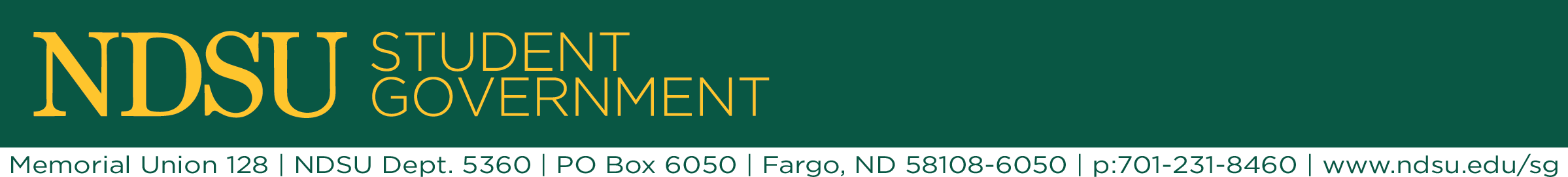 Michael, Lauren, Preston, Matt, John, Jalen, Bob, Bre, JaredTable go around-Favorite part of homecoming week?Bison Points	-Meeting with Wendy (Bison Card director)	-Points to account if attend events	-Allowed to release names with points	-no log in, bc not all students will see it	-donations from bookstore-Members to look into programs and report back next week-Meet with UND?IdeaScale	-Maybe not IdeaScale-Alternatives-open floor	-periodic more in depth surveys	-bigger monthly survey-make big ideas be advertised	-any way that someone would want to use this idea as their capstone project- computer engineering		-resume builder for student	-Bob is talking to department chair this/next week, will try and fit into discussion	-Members to look into programs and report back next week	- Meet with UND?Meeting w/Marc Wallman	-tests into proctored environment, not just classrooms	-all computer clusters packed, maybe evenings?	-Make sure space is available in clusters	-teacher has to elect to do it	-why different from the tests online	-check ip address to make sure not cheating	-Bre likes that it makes the test environment less stressful 	-Software to use is blackboard	-Telling students about option to change long names in emails for international students: put into orientation slide (for all log-ins)Tech people visiting in the future!	-Any people you guys would like to have talk	-Amber Raushe (communication coordinator for tech department)	-Ben Bernard	-VR goggles